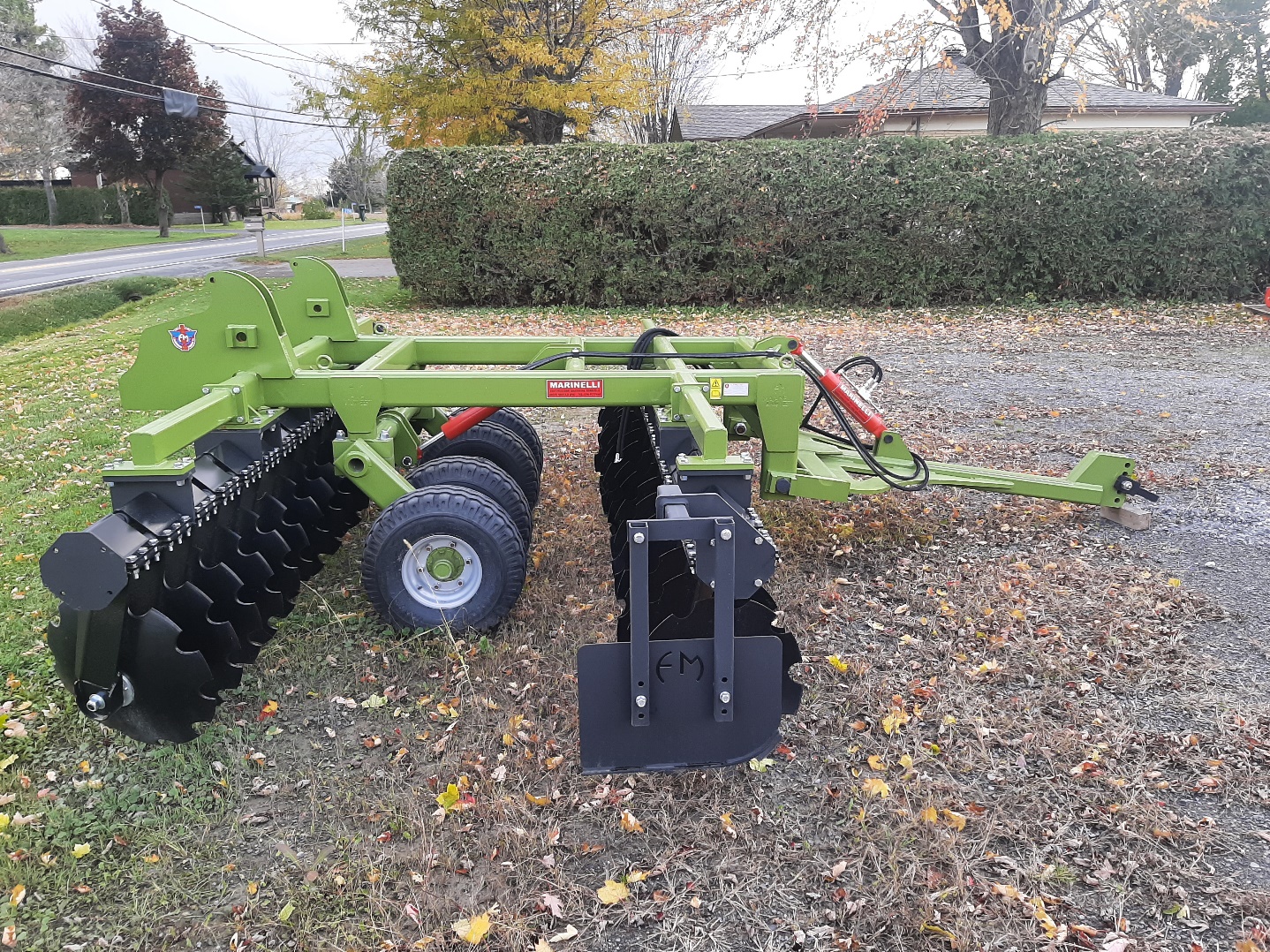 Marque :   MarinelliModel :   CM-Universo4.50Description :   4.50 mètres Déchaumeuse lourde                          semi-porté avec disques de 24’’Option :   Prix :   $32 000.00